Publicado en  el 27/09/2016 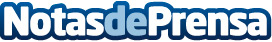 El Ministerio de Agricultura, Alimentación y Medio Ambiente abre la convocatoria de los Premios Alimentos de España 2016Los participantes al concurso podrán presentar sus solicitudes hasta el próximo 7 de noviembreDatos de contacto:Nota de prensa publicada en: https://www.notasdeprensa.es/el-ministerio-de-agricultura-alimentacion-y_88 Categorias: Nacional Gastronomía Industria Alimentaria Premios http://www.notasdeprensa.es